SDSU Guest/Special Lecturer Checklist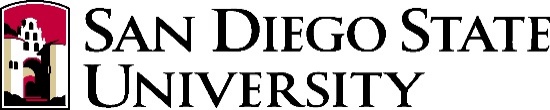 Use this checklist when requisitioning a payment for a guest/special lecturer including foreign visitors.  Please make sure that you have attached all of the appropriate documents and obtained all approvals before submitting either a Guest/Special Lecturer Payment Request Form (-Domestic or -Foreign) to Accounts Payable. Please make sure that you confirm a foreign visitor’s eligibility of payments at website and consult with Regulations and Compliance Specialist as necessary BEFORE he or she visits the U.S. to provide a service. Receiving an ineligible payment could affect the foreign visitor’s future immigration benefit because it is an evidence that the foreign visitor breached the terms and conditions of his/her immigration status. DOMESTIC GUEST/SPECIAL LECTURER FOREIGN GUEST/SPECIAL LECTURER *These documents are not required if the service is performed outside of the U.S. or the payment is only for travel expense reimbursement under the Accountable Plan. For immigration questions, please contact:Christine Sampankanpanich, MPARegulations and Compliance SpecialistOffice of Faculty AdvancementPhone: 619-594-6111Email: csampan@sdsu.eduFor tax questions, please contact: Miyako Bee  SDSU Tax Analyst at the Controller’s OfficePhone:  619-594-5147  Email:  mbee@sdsu.edu  ☐Domestic Guest/Special Lecturer Payment Request Form (If the lecturer is a CA nonresident, may be subject to CA tax withholding of 7%). ☐ Supplier Information Form (PDR STD 204). ☐ Copy of flyer, bulletin or brochure with lecture information. ☐ Foreign Guest/Special Lecturer Payment Request Form  (If the lecturer is receiving a reimbursement payment, a Travel Expense Claim with supporting receipts must be submitted)☐ Supplier Information Form (PDR STD 204)☐ Copy of flyer, bulletin or brochure with lecture information☐ Form W-8BEN (Individual) Form or Form W-8BEN-E (Entity) Form (Nonresident aliens may be subject to federal tax withholding of 30%)☐ *Foreign National Information Form (Tax)☐ *Copy of passport page with expiration date and foreign visitor’s picture ☐ *Copy of I-94 Form, or passport page with a U.S. admission stamp indicating date of entry, immigration status, and expiration date.   Refer to U.S. Customs and Border Protection for form:  https://www.cbp.gov/ ☐ *For J-1 VISITOR- Copy of DS-2019 Form  (If SDSU is not sponsoring institution, written authorization from the sponsor’s Responsible Officer is also required).  Refer to Department of Homeland Security – Study in the States for form: https://studyinthestates.dhs.gov/  ☐ *For F-1 VISITOR- Copy of I-20 Form, all 3 pages. Refer to Department of Homeland Security – Study in the States for form: https://studyinthestates.dhs.gov/  ☐ *For Boarder Crossing Card Holder (Mexican Citizen)Copy of a card with a cardholder’s name and an expiration date☐ *For WB (Canadian Walkover for Business) Holder (Canadian Citizen), if a WB card is used to enter the U.S. instead of a passport.Copy of a card with a cardholder’s and an expiration date